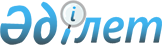 Қауымдық сервитут белгілеу туралыАқтөбе облысы Мұғалжар ауданы әкімдігінің 2024 жылғы 30 сәуірдегі № 122 қаулысы
      Қазақстан Республикасының Жер кодексінің 17 - бабының 1-1) тармақшасына, 69 - бабының 4 - тармағына және 71-1 бабының 2 - тармағына, "Қазақстан Республикасындағы жергілікті мемлекеттік басқару және өзін-өзі басқару туралы" Қазақстан Республикасының Заңының 31 - бабына сәйкес, Мұғалжар ауданының әкімдігі ҚАУЛЫ ЕТЕДІ:
      1. "Саус Урал Ресорсиз" жауапкершілігі шектеулі серіктестігімен пайдалы қазбаларды барлау үшін, Мұғалжар ауданы Қайыңды ауылдық округі аумағында орналасқан жалпы алаңы 12673,76 гектар жер учаскесіне жер пайдаланушылардан алып қоймай, 2029 жылдың 12 қыркүйегіне дейінгі мерзімге қауымдық сервитут белгіленсін.
      2. "Мұғалжар ауданы бойынша жер қатынастары бөлімі" мемлекеттік мекемесі заңнамада белгіленген тәртіппен:
      1) осы қаулыны ресми жариялауға жіберуді;
      2) осы қаулыны оны ресми жариялағаннан кейін Мұғалжар ауданы әкімдігінің интернет – ресурсында орналастыруды қамтамасыз етсін.
      3. Осы қаулының орындалуын бақылау Мұғалжар ауданы әкімінің осы салаға жетекшілік ететін орынбасарына жүктелсін.
      4. Осы қаулы оның алғашқы ресми жарияланған күнінен бастап қолданысқа енгізіледі.
					© 2012. Қазақстан Республикасы Әділет министрлігінің «Қазақстан Республикасының Заңнама және құқықтық ақпарат институты» ШЖҚ РМК
				
Д. Ермағанбетов
